AYUNTAMIENTO CONSTITUCIONAL ZITACUARO, MICHOACAN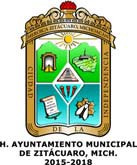 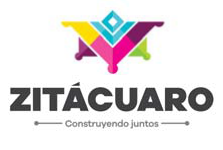 2015-2018Nombre de la unidadadministrativa.Atribuciones o facultades que se le confiere a cada una de ellas.Vínculo al fundamentolegal.Seguridad PúblicaElaborar, actualizar, difundir y aplicar el Reglamento de Seguridad en el Municipio que apruebe el Ayuntamiento;Mantener la tranquilidad y el orden público del municipio;Proteger los intereses de los habitantes del Municipio;Tomar las medidas para prevenir los delitos;Proporcionar seguridad a los habitantes del municipio;Auxiliar a las autoridades estatales y federales en la persecución de delincuentes, cuando así lo soliciten;Aplicar las sanciones que la Comisión de Gobernación proponga y autorice el Ayuntamiento;Promover  la  capacitación  de  los  elementos  de  seguridad  pública,  con  el  fin  de  que proporcionen un servicio de calidad;Operar como policía preventiva en todos los actos en los que participe; y,Las demás que le encomienden el Ayuntamiento, el Presidente Municipal, este Reglamento y otras disposiciones legales y reglamentarias.Reglamento de la Administración Pública del Municipio de Zitácuaro, MichoacánFecha de actualización de la informaciónÁrea productora de informaciónResponsable de acceso a la información pública24 de Febrero de 2016Comandante César Iván Marín Jaimes Directo de Seguridad Pública, Vialidad, Protección Civil y BomberosP.J. Héctor Alejandro Anguiano Jaimes Encargado de Acceso a la Información